1 i 0 u dijeljenju (RB 106, ZZ 129)Danas treba dobro uvježbati množenja i dijeljenja koja smo učili. provjeri kako si prošli sat riješio/riješila zbirku 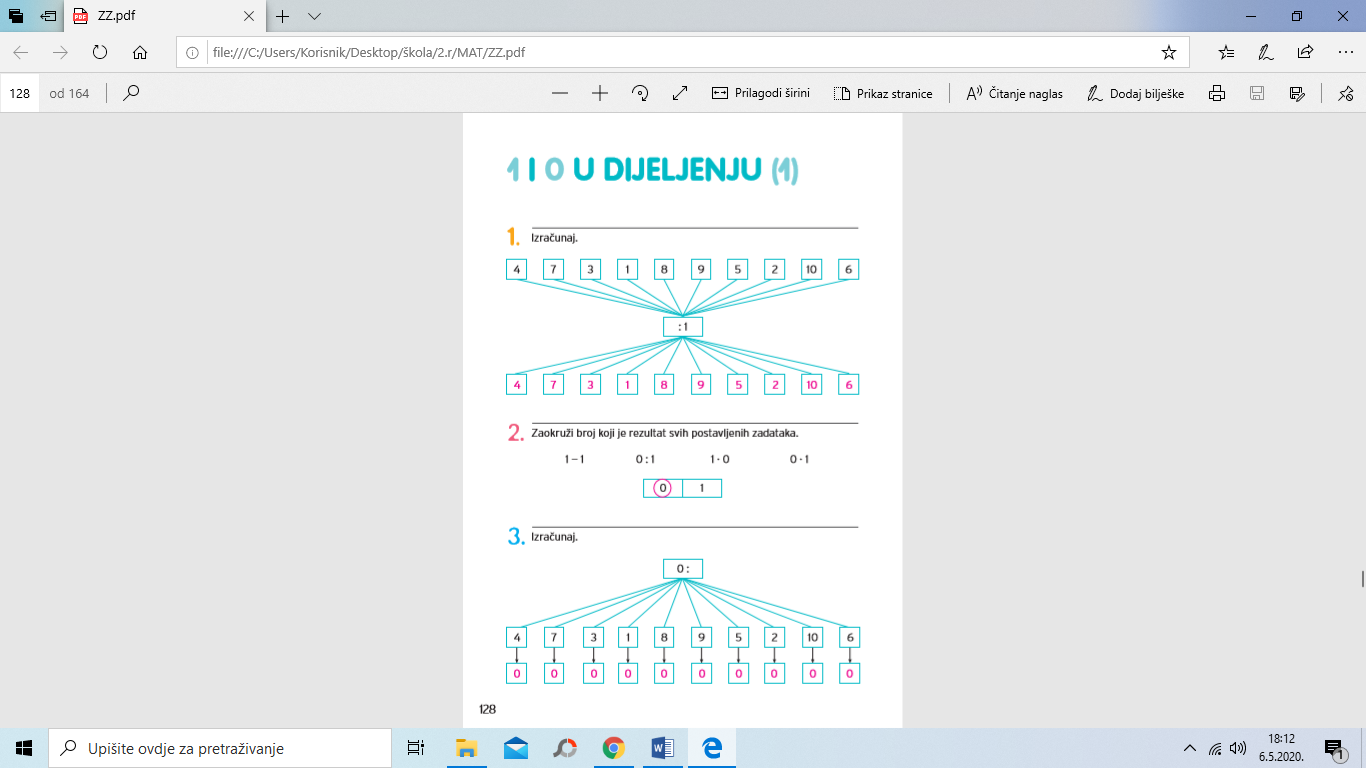 Riješi u bilježnici i pošalji na pregled:Vježba25 + 47 = 96 – 82 = (43 – 25) + 67=5 ∙ 9 =8 ∙ 4 =9 ∙ 0 = 16 : 1 = 48 : 6 = 18 : 2 =Riješi zadatke u radnoj bilježnici (106. str.) i u zbirci (129. str.)Vježbaj „matematičke pjesmice“.